Задания на дистант для 9 Б класса на 9 февраля1. История2. Английский язык3. ЛитератураГотовиться  к устному собеседованию, литература читать главу " Максим Максимыч" из Героя нашего времени и ответить письменно на вопрос : можно ли дружбу между Максимом Максимычем и Печориным считать  настоящей.В формате ОГЭ4. Информатика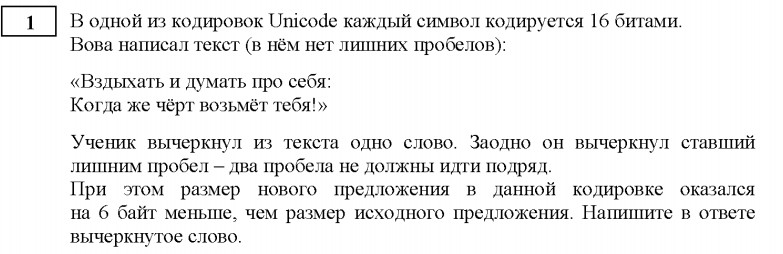 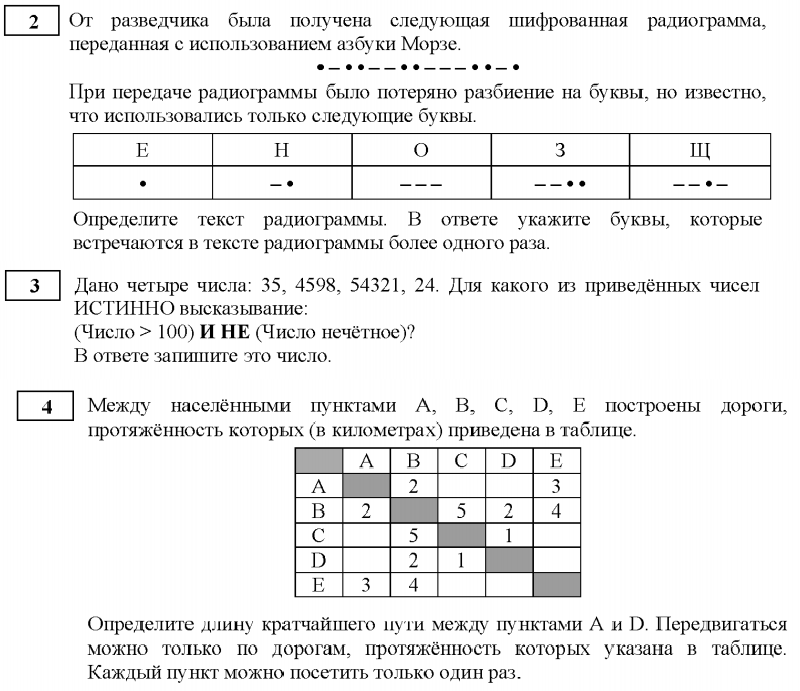 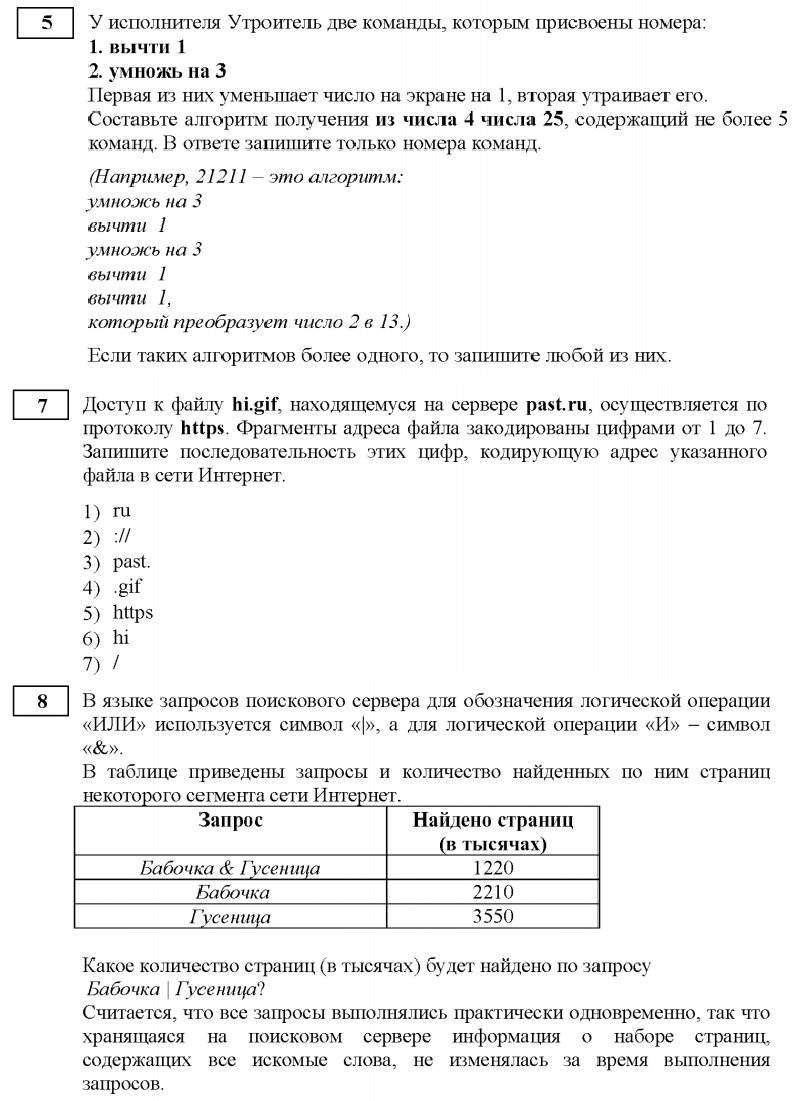 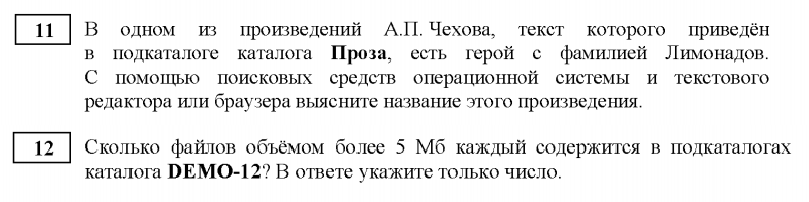 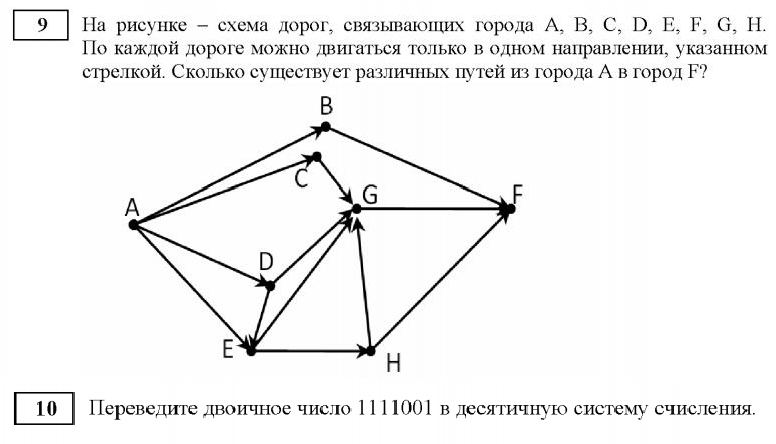 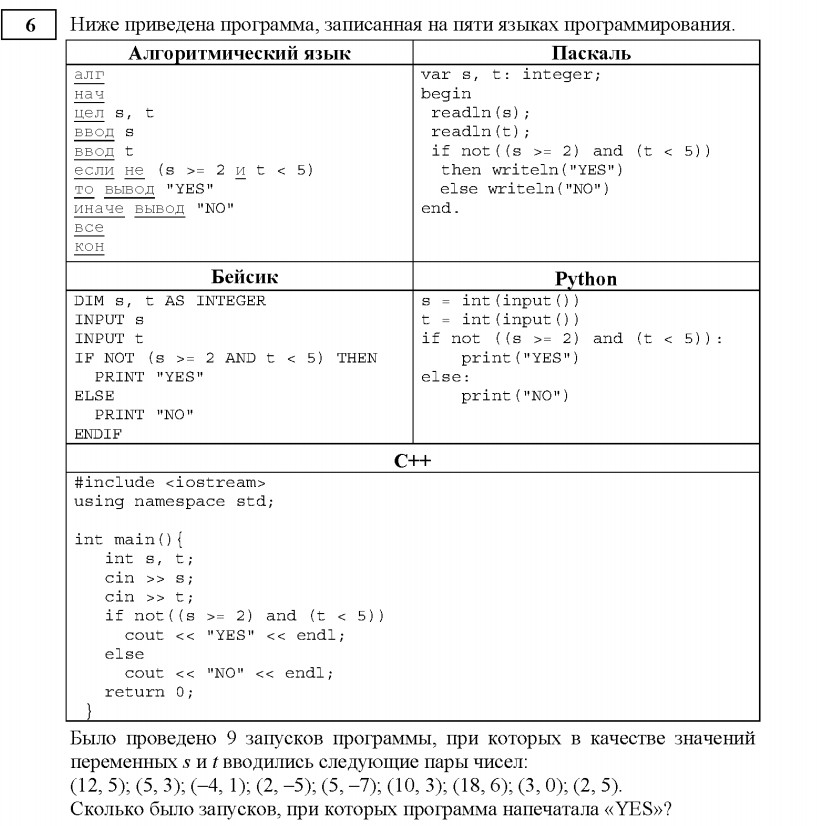 Классная работаДомашняя работа1. Записать тему урока Национальная и религиозная политика Александра ІІІ2. Прочитать параграф по теме, стр. 25 - 30Используя материал учебника, заполните таблицу.«Особенности национальной политики Александра III» группа 1Тема "Средства массовой информации"Подготовка к контрольной раблоте .Повторять лексику по разделу 3группа 2Классна работа и Домашнее задание: Учебник страница 111 перевести раздел Just for fun с анекдотами в тетрадь, если ее нет, на листочек.